≪第１２回恵佑会札幌病院緩和ケア研修会　参加申込書≫※研修会グループ分けに用いますので、必ずご記載ください。※研修会に関するご連絡に用いますので、必ずご記載ください。※e-learning修了証書のご提出も忘れずにお願いします。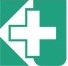 フリガナ氏　　名　　　　　　　　　　　　　　　　　　(　　　)歳※厚労省からの修了証に記載されます。正しい字で、楷書でお書きください。施 設 名所属部署職　　種　医　師　　・その他（　　　　　　　　　　　　　）医籍登録番号
(医師・歯科医師のみ)　　　　　　年緩和ケア経験年数　　　　　　年がん診療経験年数　　　　　　年がん患者への麻薬使用経験有　・　無施設(勤務先)住所〒　　　－　　　　電話番号緊急連絡先(携帯電話等)FAX番号E-mail修了証書送付先※上記住所と異なる場合にご記載ください住　所：〒　　－　　　　施設名：ＴＥＬ:（　　　　　　）　　　　－研修終了後厚生労働省HPでの氏名公開（医師・歯科医師のみ）可　　・　　否昼　食［弁当+お茶］（受付時に1,000円お支払ください）要　　・　不要e-learning受講者ログイン(研修会当日に必要となります)ユーザーID：　　　　　　パスワード：